ANNEXURE– I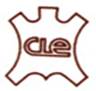 ANALYSIS – EXPORT PERFORMANCE OF LEATHER AND LEATHER PRODUCTS INCLUDING           NON-LEATHER FOOTWEAR DURING APRIL-MARCH 2021-22 VIS-À-VIS APRIL- MARCH 2020-21.As per officially notified DGCI&S monthly export data, the export of Leather and Leather products including Non-Leather Footwear for the period April-March 2021-22 touched US $ 4872.70 Mn as against the performance of US $ 3681.58 Mn in April-March 2020-21, recording growth of 32.35%. In rupee terms, the export touched Rs. 363269.10 Mn in April-March 2021-22 as against Rs. 272099.11 Mn in April-March 2020-21, registering a growth of 33.51%. 										1/2					                             ; 2 :EXPORT OF LEATHER AND LEATHER PRODUCTS INCLUDING NON-LEATHER FOOTWEAR            DURING APRIL-MARCH 2021-22 VIS-À-VIS APRIL- MARCH 2020-21.                                            MONTH WISE EXPORT OF LEATHER & LEATHER PRODUCTS                                            MONTH WISE EXPORT OF LEATHER & LEATHER PRODUCTS                                            MONTH WISE EXPORT OF LEATHER & LEATHER PRODUCTS                                            MONTH WISE EXPORT OF LEATHER & LEATHER PRODUCTS                                            MONTH WISE EXPORT OF LEATHER & LEATHER PRODUCTS                                            MONTH WISE EXPORT OF LEATHER & LEATHER PRODUCTS                                            MONTH WISE EXPORT OF LEATHER & LEATHER PRODUCTS                                            MONTH WISE EXPORT OF LEATHER & LEATHER PRODUCTS                                            MONTH WISE EXPORT OF LEATHER & LEATHER PRODUCTS                                            MONTH WISE EXPORT OF LEATHER & LEATHER PRODUCTS                                            MONTH WISE EXPORT OF LEATHER & LEATHER PRODUCTS                                            MONTH WISE EXPORT OF LEATHER & LEATHER PRODUCTS                                            MONTH WISE EXPORT OF LEATHER & LEATHER PRODUCTS                                            MONTH WISE EXPORT OF LEATHER & LEATHER PRODUCTS                                            MONTH WISE EXPORT OF LEATHER & LEATHER PRODUCTS                             INCLUDING NON- LEATHER FOOTWEAR FROM APRIL 2021 TO MARCH 2022                             INCLUDING NON- LEATHER FOOTWEAR FROM APRIL 2021 TO MARCH 2022                             INCLUDING NON- LEATHER FOOTWEAR FROM APRIL 2021 TO MARCH 2022                             INCLUDING NON- LEATHER FOOTWEAR FROM APRIL 2021 TO MARCH 2022                             INCLUDING NON- LEATHER FOOTWEAR FROM APRIL 2021 TO MARCH 2022                             INCLUDING NON- LEATHER FOOTWEAR FROM APRIL 2021 TO MARCH 2022                             INCLUDING NON- LEATHER FOOTWEAR FROM APRIL 2021 TO MARCH 2022                             INCLUDING NON- LEATHER FOOTWEAR FROM APRIL 2021 TO MARCH 2022                             INCLUDING NON- LEATHER FOOTWEAR FROM APRIL 2021 TO MARCH 2022                             INCLUDING NON- LEATHER FOOTWEAR FROM APRIL 2021 TO MARCH 2022                             INCLUDING NON- LEATHER FOOTWEAR FROM APRIL 2021 TO MARCH 2022                             INCLUDING NON- LEATHER FOOTWEAR FROM APRIL 2021 TO MARCH 2022                             INCLUDING NON- LEATHER FOOTWEAR FROM APRIL 2021 TO MARCH 2022                             INCLUDING NON- LEATHER FOOTWEAR FROM APRIL 2021 TO MARCH 2022                             INCLUDING NON- LEATHER FOOTWEAR FROM APRIL 2021 TO MARCH 2022                                                                  Export Value in Million US $                                                                  Export Value in Million US $                                                                  Export Value in Million US $                                                                  Export Value in Million US $                                                                  Export Value in Million US $                                                                  Export Value in Million US $                                                                  Export Value in Million US $                                                                  Export Value in Million US $                                                                  Export Value in Million US $                                                                  Export Value in Million US $                                                                  Export Value in Million US $COMMODITYAPRILMAYJUNEJULYAUG.SEPT.OCT.NOV.DEC.JAN.FEB.MAR. APRIL-MARCH2021202120212021202120212021202120.212022202220222021-22FINISHED LEATHER40.1540.3837.2638.2034.5634.6838.2933.4238.1639.0537.3744.57456.10LEATHER FOOTWEAR131.87115.82155.86175.60184.87174.74162.87161.55195.86193.77192.95201.202047.08FOOTWEAR COMPONENTS16.7017.6619.5323.0622.2821.3419.8620.1123.421.8321.6322.45249.87LEATHER GARMENTS14.1818.8529.5139.3636.1836.0429.1130.4532.2731.5223.7421.19342.38LEATHER GOODS86.6776.1482.89111.49108.01121.53120.93112.51115.09114.15113.93123.811287.06SADDLERY AND HARNESS18.0217.2421.3524.9624.3426.7925.9422.0722.9123.9423.3025.23276.10NON LEATHER FOOTWEAR15.809.5012.4716.3014.2714.7215.2412.4717.2825.3727.7032.94214.11TOTAL323.39295.60358.87428.97424.51429.84412.26392.59444.97449.63440.62471.394872.70Source: DGCI&S